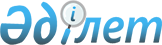 Об утрате силы постановление районного акиматаПостановление Кызылкогинского районного акимата Атырауской области от 18 апреля 2016 года № 74      В соответствии со статьей 21-1 Закона Республики Казахстан от 24 марта 1998 года "О нормативных правовых актах" акимат района ПОСТАНОВЛЯЕТ:

      1. Признать постановление районного акимата от 18 декабря 2015 года № 252 "О внесении изменения в постановление районного акимата от 10 августа 2015 года № 175 "Об установлении квоты рабочих мест по Кызылкогинскому району" (зарегистрированное в Реестре государственной регистрации нормативных правовых актов за № 3407, опубликованное в районной газете "Кызылкога" от 14 января 2016 года) утратившим силу.

      2. Настоящее постановление опубликовать его в районной газете "Кызылкога".

      3. Настоящее постановление вводится в действие со дня его подписания.

      4. Контроль за исполнением настоящего постановления возложить на руководителя аппарата акима района Абуова М.


					© 2012. РГП на ПХВ «Институт законодательства и правовой информации Республики Казахстан» Министерства юстиции Республики Казахстан
				
      Аким района

М. Муканов
